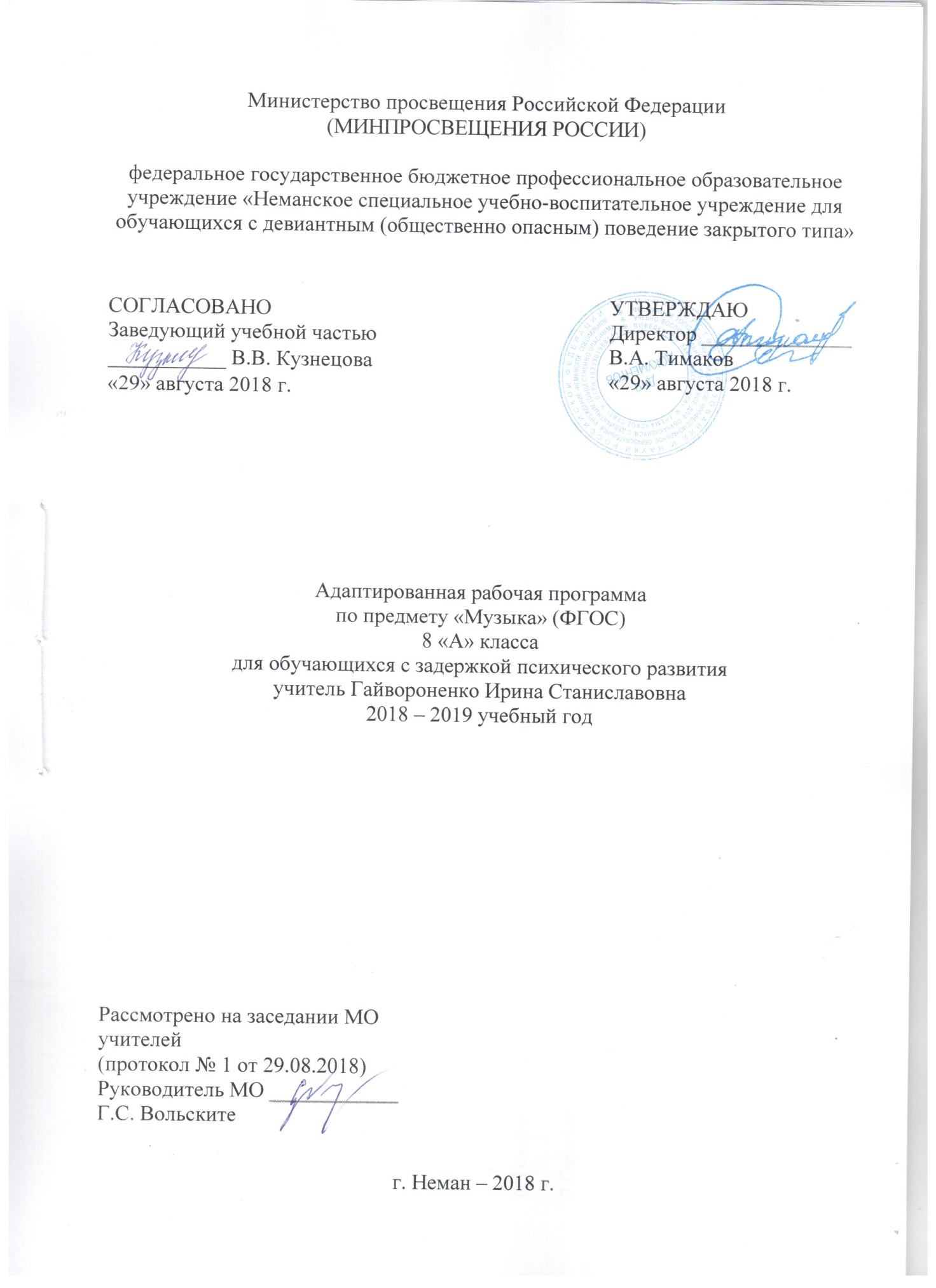                                                                              1. Пояснительная записка.    Адаптированная рабочая программа по предмету «Музыка» для 5-9 класса для обучающихся с задержкой психического развития  разработана на основе Федерального государственного образовательного стандарта основного общего образования, Концепции духовно-нравственного развития и воспитания личности гражданина России, авторской рабочей программы «Музыка. 5-9 классы.» В.В. Алеева, Т.И. Науменко, Т.Н. Кичак (Методологическое пособие: Рекомендации по составлению рабочих программ. Искусство: Изобразительное искусство. Музыка. Искусство. 5-9 классы. 3-е изд., пересмотр. – М.: Дрофа,2014. – 348,[4]с.).  Эффективность обучения детей с ЗПР в классах выравнивания обеспечена адекватными условиями: особой учебной программой для 8 классов, коррекционными приёмами и методами обучения и воспитания. Постоянно усложняющийся учебный материал, его насыщенность теоретическими разделами, а также большой объем представляют большие трудности в усвоении материала для детей с ЗПР. Эти дети отличаются низкой познавательной активностью, недостаточным вниманием, плохой памятью. Невозможность посещать музыкальный театр в городе, всё это влияет на успешность общего развития,  обучения и музыкального воспитания.  Для детей ЗПР необходимо адаптировать учебную авторскую программу «МУЗЫКА» . При адаптации программы необходимо уделить  внимание  на практические навыки и умения, а так же нужно уменьшить теоретический и прослушиваемый материал.   Вокально-хоровое творчество в коррекционных классах:  Активная музыкотерапия, анализ вокально-хоровых произведений, предназначенных для исполнения детьми с ЗПР. Задача – научить детей быть счастливыми и радоваться жизни. Разучивание программного школьного песенного репертуара. Мелодизация собственных имен или нейтральных фраз. Мелодизация эмоциональных призывов («Ах, как мне плохо»!«Какая удача, какая радость»!) дыхательные упражнения и медитации.	                        Задачи образовательные: - формировать знания о музыке с помощью изучения произведений различных жанров, а также в процессе собственной музыкально-исполнительской деятельности; - формировать музыкально-эстетический словарь; - формировать ориентировку в средствах музыкальной выразительности; - совершенствовать певческие навыки; - развивать чувство ритма, речевую активность, звуковысотный слух, музыкальную память и способность реагировать на музыку, музыкально-исполнительские навыки. Задачи воспитательные: - помочь самовыражению школьников с  ЗПР через занятия музыкальной деятельностью; - способствовать преодолению неадекватных форм поведения, снятию эмоционального напряжения; - содействовать приобретению навыков искреннего, глубокого и свободного общения с окружающими, развивать эмоциональную отзывчивость; активизировать творческие способности. Задачи коррекционно-развивающие: - корригировать отклонения в интеллектуальном развитии; - корригировать нарушения звукопроизносительной стороны речи, осуществлять разноуровневый подход к обучению в классе коррекции. Принципы обучения: -коррекционная направленность обучения; -оптимистическая перспектива образования; -индивидуализация и дифференциация процесса обучения; -комплексное обучение на основе передовых психолого-медико-педагогическихОтличительные особенности программы: интегрированный подход к изучению тем по слушанию музыки; обновление нотно- музыкального материала для разучивания; использование ИКТ для создания материальной базы урока (дидактического, наглядного материала, создание музыкальной фонотеки); включение в изучаемый материал произведений вологодских авторов и сведений по музыкальному краеведению. Формы, методы, приёмы обучения Основной формой музыкально-эстетического воспитания являются уроки пения и музыки. В процессе занятий у учащихся вырабатываются необходимые вокально-хоровые навыки, обеспечивающие правильность и выразительность пения. Дети получают первоначальные сведения о творчестве композиторов, различных музыкальных жанрах, учатся воспринимать музыку. Содержание программного материала уроков состоит из музыкальных сочинений для слушания и исполнения, вокальных упражнений. Основу содержания программы составляют произведения отечественной (русской) музыкальной культуры: музыка народная и композиторская; детская, классическая, современная.                                                           2. Общая характеристика учебного предмета, курса.Предмет «Музыка» входит в состав предметной области «Искусство».  Музыкальное образование (воспитание, обучение и развитие) в основной школе способствуют формированию у учащихся эстетического чувства, сознания, потребностей, вкуса, ощущения и осознания красоты и гармонии в музыкальном искусстве и жизни. Общение подростков с музыкой открывает возможность для духовного становления личности и ее творческого самовыражения. Изучение предмета «Музыка» направлено на расширение опыта эмоционально-ценностного отношения подростков к произведениям искусства, опыта их музыкально-творческой деятельности, на углубление знаний, умений и навыков, приобретенных в начальной школе в процессе занятий музыкой. Особое значение в основной школе приобретает развитие индивидуально-личностного эмоционально-ценностного отношения учащихся к музыке, музыкального мышления, формирование представления о музыке как виде искусстве, раскрытие целостной музыкальной картины мира, воспитание потребности в музыкальном самообразовании.Основные содержательные линии: •	обогащение опыта эмоционально-ценностного отношения  учащихся к музыке и музыкальным занятиям; •	усвоение изучаемых музыкальных произведений и знаний о музыке;•	овладение способами музыкальной деятельности (умения и навыки);•	обогащение опыта музыкально-творческой деятельности.Каждая из указанных содержательных линий находит свое воплощение в целевых установках учебной программы и получает последовательное многоаспектное раскрытие  в содержании музыкального образования и требованиях к уровню подготовки оканчивающих основную школу.Обогащение опыта эмоционально-ценностного отношения к музыке и знаний музыки в период обучения в основной школе осуществляется в первую очередь за счет расширения диапазона изучаемых произведений в жанрово-стилевом отношении, более широкого представления в музыкальном репертуаре образцов народной и профессиональной (классической и современной) музыки как светской, так и духовной. При этом произведения духовной религиозной музыки рассматриваются в культурологическом аспекте. Важной составляющей изучаемого учащимисямузыкального репертуара становятся образцы современной популярной музыки. Необходимо обратить особое внимание на то, что опыт эмоционально-ценностного отношения к музыке и знание учащимися музыки происходит в первую очередь на основе личностно окрашенного эмоционально-образного общения с художественными образцами музыкального искусства в различных видов музыкальной деятельности; выявления связей музыки с другими видами искусства и жизнью; раскрытия возможностей музыки в преобразовании духовного мира человека, его душевного состояния.Приоритетное значение в ряду знаний о музыке на второй ступени обучения имеют знания, приобретаемые в процессе музыкально-творческой деятельности и раскрывающие интонационную, жанровую, стилевую основы музыкального искусства, многогранность связей музыки с другими видами искусства. В число музыкальных знаний входят также знания о творчестве композиторов, исполнителей, способах овладения различными видами музыкальной деятельности, нотной грамоты. В программе выделяется группа музыкально-исторических знаний, а также знаний о музыкальной жизни нашей страны и других стран мира. Необходимо предусмотреть в программе освоение учащимися музыкальных умений и навыков, приобретаемых в различных видах музыкально-творческой деятельности и способствующих личностному постижению преобразующей силы музыки. При этом музыкальные умения связаны главным образом с творческим, никогда не повторяющимся процессом. Музыкальные навыки являются базой прежде всего для музыкально-исполнительской деятельности, требующей определенной подготовки и развитияпсихофизиологического аппарата ребенка, что является необходимым условием для достижения эстетического, подлинно художественного воплощения музыкального образа исполняемого произведения и самовыражения ребенка. Весь учебно-воспитательный процесс на уроке пронизывает опыт музыкально-творческой учебной деятельности, который приобретается учащимися в процессе слушания музыки, в вокально-хоровом и инструментальном исполнении, в музыкально-пластической деятельности, музыкальных импровизациях и сочинении музыки, в установлении связей музыки с другими видами искусства, с историей, жизнью. Тем самым удается избежать информационного изложения материала и на первый план вывести деятельностное освоение искусства. Накопление опыта музыкально-творческой деятельности в системе основного общего музыкального образования направлено на дальнейшее развитие творческого потенциала учащихся, их интереса к процессу и результату музыкальной деятельности. Такой опыт помогает ученику глубже познавать природу музыки, пути и способы ее создания, исполнения и слушания, сформировать свою личностную позицию по отношению к искусству и найти способы самовыражения в разнообразной музыкально-творческой деятельности.                                                                 3. Описание места учебного предмета, курса в учебном плане.Для обязательного изучения учебного предмета «Музыка» на этапе среднего общего образования в 8 классе федеральный базисный учебный план для общеобразовательных учреждений Российской Федерации отводит 35 часа в год (1 час в неделю).             4. Личностные, метапредметные ипредметные результаты освоения конкретного учебного предмета, курса.                 Личностные результаты: —обогащение духовного мира на основе присвоения художественного опыта человечества;—обобщенное представление о художественных ценностях произведений разных видов искусства;—наличие предпочтений, художественно-эстетического  вкуса, эмпатии, эмоциональной отзывчивости и заинтересованного отношения к искусству;—инициативность и самостоятельность в решении разноуровневых учебно-творческих задач;—соответствующий возрасту уровень культуры восприятия искусства;—наличие определенного уровня развития общих художественных способностей, включая образное и ассоциативное мышление, творческое воображение;—участие в учебном сотрудничестве и творческой деятельности на основе уважения к художественным интересам сверстников.                 Метапредметные результаты: —понимание роли искусства в становлении духовного мира человека; культурно-историческом развитии современного социума;—общее представление об этической составляющей искусства (добро, зло, справедливость, долг и т. д.);—развитие устойчивой потребности в общении с миром искусства в собственной внеурочной и внешкольной деятельности;—соответствующий возрасту уровень духовной культуры;—творческий подход к решению различных учебных и реальных жизненных проблем;—расширение сферы познавательных интересов, гармоничное интеллектуально-творческое развитие;—усвоение культурных традиций, нравственных эталонов и норм социального поведения;—эстетическое отношение к окружающему миру (преобразование действительности, привнесение красоты в человеческие отношения).логическим действиям сравнения, анализа, синтеза, обобщения, классификации по родовидовым признакам, установления аналогий и причинно-следственных связей,             Предметные результаты: —постижение духовного наследия человечества на основе эмоционального переживания произведений искусства;—освоение содержания, претворяющего проблемы ≪вечных тем≫ в искусстве;—умение аргументировано рассуждать о роли музыки в жизни человека;—осмысление важнейших категорий в музыкальном искусстве — традиции и современности, понимании их неразрывной связи; —установление взаимодействий между образами музыки, литературы и изобразительного искусства на уровне содержания и формы;—понимание концептуально-содержательных особенностей сонатной формы;—сформированность навыков вокально-хоровой деятельности — умение исполнять произведения различных жанров и стилей, представленных в программе; умение петь под фонограмму с различным аккомпанементом (фортепиано, гитара, электромузыкальные инструменты), умение владеть своим голосом и дыханием в период мутации.                                                         5.  Содержание тем учебного предмета, курса.    О традиции в музыке (3 часа)                                                                                                                                                                                 Введение в тему года «Традиция и современность в музыке». Музыка старая и новая. Настоящая музыка не бывает старой. Живая сила традиции. Прослушивание М. Мусоргский. Монолог Пимена. Из оперы «Борис Годунов». Хоровое пение: а. Островский Песня остаётся с человеком. Т. Хренников, стихи Матусовского Московские окна. ЮЧичков . Наша школьная страна.         Сказочно-мифологические темы (6 часов)  Искусство начинается с мифа. Мир сказочной мифологии: опера Н. Римского-Корсакова «Снегурочка». Языческая Русь в «Весне священной» И. Стравинского. Поэма радости и света: К. Дебюсси. «Послеполуденный отдых фавна». «Благословляю вас, леса…». Заключительный урок-викторина. Прослушивание Н. Римский –Корсаков Сцена Весны с птицами. Вступление к опере «Снегурочка», И. Стравинский Весенние гадания. Из балета «Весна священная» П. Чайковский стихи А. Толстого «Благословляю вас, леса…». Хоровое пение Я. Дубравин Песня о земной красоте. Л. Квинт Здравствуй, мир.Музыкальный образ и музыкальная драматургия как основные закономерности музыкального искусства. Народное музыкальное творчество. Сущность и особенности устного народного музыкального творчества как части общей культуры народа и способа самовыражения человека. Единство содержания и формы в музыке.         Мир человеческих чувств (10 часов)  Образы радости в музыке. «Мелодией одной звучат печаль и радость». «Слёзы людские, о слёзы людские…». Бессмертные звуки «Лунной сонаты». Тема любви в музыке. П. Чайковский «Евгений Онегин». «В крови горит огонь желанья…». Трагедия любви в музыке. Подвиг во имя свободы. Л. Бетховен. Увертюра «Эгмонт». Мотивы пути и дороги в русском искусстве. Прослушивание: Н. Римский –Корсаков. Хоровая песня Садко. Из оперы «Садко». Фрагмент. П. Чайковский. Болезнь куклы. Из детского альбома. Л. Бетховен. Соната № 14 для фортепиано. П. Чайковский. Сцена письма. Из оперы «Евгений Онегин». Фрагмент. П Чайковский Увертюра-фантазия2Ромео и Джульетта». Р Вагнер Вступление к опере «Тристан и Изольда». Хоровое пение: Б. Окуджава. Песня о Моцарте. В. Высоцкий. Братские могилы. А Макаревич. Пока горит свеча. В. Высоцкий. Песня о друге. К. Кельми. Замыкая круг.        В поисках истины и красоты (5 часов) Мир духовной музыки. Колокольный звон на Руси. Рождественская звезда. От рождества до Крещения. «Светлый праздник». Православная музыка сегодня. Прослушивание: М. Глинка. Херувимская песнь. М. Мусоргский. Рассвет на Москве-реке. Вступление к опере «Хованщина». С. Рахманинов. Колокола № 1. Н. Римский-Корсаков. Увертюра «Светлый праздник». Хоровое пение Е. Крылатов Колокола.        О современности в музыке (11 часов) Как мы понимаем современность. Вечные сюжеты. Философские образы 20 века: «Турангалила-симфония» О. Мессина. Новые области в музыке 20 века (джазовая и эстрадная музыка). Лирические страницы советской музыки. Диалог времен в музыке А. Шнитке. «Любовь никогда не перестанет». Прослушивание: А. Онеггер. Пасифик 231.Фрагмент. А. Хачатурян. Смертьгладиатора. Адажио Спартака и Фригии. О.Мессиан. «Ликование звёзд.» Д. Гершвин «Рапсодия в стиле блюз» для фортепиано, джаз-бэнда и оркестра. Д. Герман «Привет, Долли».Дж. Леннон. П. Маккартни. Вчера. Хоровое пение: М. Дунаевский. Песня о дружбе. А. Лепин «Песенка о хорошем настроении. Ю. Чичков  «Россия, Россия».                                                                Учебно-тематический план.                           6. Тематическое планирование с определением основных видов учебной деятельности.           7. Описание учебно-методического и материально-технического обеспечения образовательной деятельности.Рабочие программы по учебникам Т.И. Науменко, В.В. Алеева. Изд. «Учитель». 2014.Науменко Т.И., Алеев В.В. Учебники для общеобразовательных учреждений. 5-8 класс. М., Дрофа, 2014.Список Интернет-ресурсов для подготовки уроков, сообщений, докладов, рефератов, заданий в тестовой форме, заданий для музыкальных викторин:  1.Википедия. Свободная энциклопедия (Электронный ресурс). – Режим доступа: http: //ru. Wikipediaorg/wiki.2. Классическая музыка (Электронный ресурс). – Режим доступа: http//classic. Chubrik.Ru3.Музыкальный энциклопедический словарь (Электронный ресурс). – Режим доступа: http//www.music-dic.ruhttp://fcior.edu.ruhttp://ru.wikipedia.org/wikihttp://lib.eparhia-saratov.ruhttp://classic.chubrik.ruhttp://dic.academic.ru/http://www.bogoslovy.ruКомплект портретов композиторов.Комплект открыток «Волшебные инструменты». М.: Планета 1989.Великие композиторы. Жизнь и творчество. Бетховен. Бах. Гайдн. Моцарт.Информационно-коммуникационные средства:Фонохрестоматия 6,7,8 класс  CD.КомпьютерСинтезаторАудиторная доска с магнитной поверхностью «Нотный стан».                                         8. Планируемые результаты изучения учебного предмета, курса.В  результате изучения музыки  в  8 классе ученик  должензнать/понимать:знать специфику музыки как вида искусства; знать основные жанры народной и профессиональной музыки; знать характерные черты и образцы творчества крупнейших русских и зарубежных композиторов; понимать особенности искусства различных эпох; определять по характерным признакам принадлежность музыкальных произведений к соответствующему жанру и стилю – музыка классическая, народная, религиозная, современная; эмоционально-образно воспринимать и характеризовать музыкальные произведения. уметь:аргументировано рассуждать о роли музыки в жизни человека (с учетом знаний, полученных науроках в 5, 6, 7, 8 классах); обосновать собственные предпочтения, касающиеся музыкальных произведений различных стилей и жанров; преломлять  полученные знания в эмоционально-личностном отношении к образному миру музыки, которое проявляется в размышлениях о музыке (устно и письменно), ответах на вопросы учебника, в выполнении проблемно-творческих заданий в дневнике музыкальных размышлений; осмысливать важнейшие категории в музыкальном искусстве — традиции и современности, понимания их неразрывной связи; понимать концептуально-содержательные особенности сонатной формы; проявлять навыки вокально-хоровой деятельности: уметь исполнять произведения различных жанров и стилей, представленных в программе, уметь петь под фонограмму с различным аккомпанементом (фортепиано, гитара, электромузыкальные инструменты), уметь владеть своим голосом и дыханием в период мутации. -использовать различные формы индивидуального, группового и коллективного музицирования, выполнять творческие задания, участвовать в исследовательских проектах.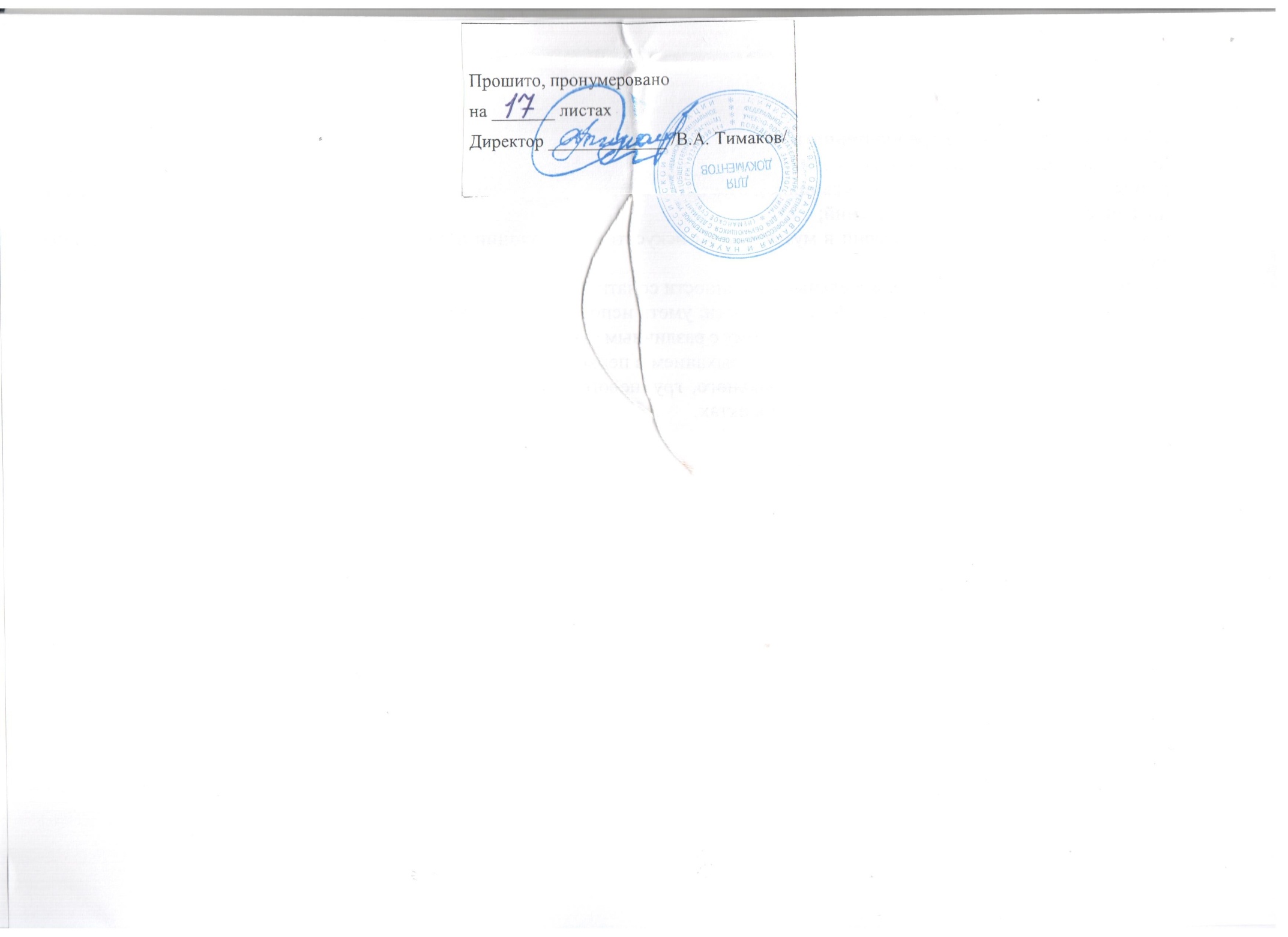 № урока№ урокаТема урока.Кол-во часовО традиции в музыкеО традиции в музыкеО традиции в музыке31Музыка «старая» и «новая»Музыка «старая» и «новая»12Настоящая музыка не бывает «старой»Настоящая музыка не бывает «старой»13Живая сила традицииЖивая сила традиции1Сказочно-мифологические темы в музыкеСказочно-мифологические темы в музыкеСказочно-мифологические темы в музыке64Искусство начинается с мифаИскусство начинается с мифа15Мир сказочной мифологии: Н. Римский-Корсаков. Опера «Снегурочка»Мир сказочной мифологии: Н. Римский-Корсаков. Опера «Снегурочка»16Языческая Русь в «Весне священной» И. СтравинскогоЯзыческая Русь в «Весне священной» И. Стравинского17Поэма радости и света: К. ДебюссиПоэма радости и света: К. Дебюсси18-9«Благословляю вас, леса...»«Благословляю вас, леса...»2Мир человеческих чувствМир человеческих чувствМир человеческих чувств1010Образы радости в музыкеОбразы радости в музыке111-12«Мелодией одной звучат печаль и радость...»«Мелодией одной звучат печаль и радость...»213«Слезы людские, о слезы людские...»«Слезы людские, о слезы людские...»114Бессмертные звуки «Лунной» сонатыБессмертные звуки «Лунной» сонаты115Тема любви в музыке. П. Чайковский. «Евгений Онегин»Тема любви в музыке. П. Чайковский. «Евгений Онегин»116«В крови горит огонь желанья...»«В крови горит огонь желанья...»117Трагедия любви в музыкеТрагедия любви в музыке118Подвиг во имя свободы. Л. Бетховен. Увертюра «Эгмонт»Подвиг во имя свободы. Л. Бетховен. Увертюра «Эгмонт»119Мотивы пути-дороги в русском искусствеМотивы пути-дороги в русском искусстве1В поисках истины и красотыВ поисках истины и красотыВ поисках истины и красоты520Мир духовной музыкиМир духовной музыки121Колокольный звон на РусиКолокольный звон на Руси122Рождественская звездаРождественская звезда123От Рождества до КрещенияОт Рождества до Крещения124«Светлый праздник». Православная музыка сегодня«Светлый праздник». Православная музыка сегодня1О современности в музыкеО современности в музыкеО современности в музыке112525Как мы понимаем современность12626Вечные сюжеты12727Философские образы XX века: «Турангалила-симфония» О. Мессиана128-2928-29Новые области в музыке XX века23030Лирические страницы советской музыки13131Диалог времен в музыке А. Шнитке13232«Любовь никогда не перестанет...»13333Музыка всегда остается134-3534-35Заключительный урок по курсу «Традиции и современность в музыке»2№ урокаТема урокаКол-во часовПланируемые результаты освоения материала№ урокаТема урокаКол-во часовПланируемые результаты освоения материала1Музыка «старая» и «новая».1Знать, в чем заключено различие понятий «современной» и «модной» музыки. Уметь проявлять навыки хорового пения.2Настоящая музыка не бывает «старой».1Знать, в чем заключено различие понятий «современной» и «модной» музыки. Уметьпроявлять навыки хорового пения.3Живая сила традиции.1Знать, в чем заключено различие понятий «современной» и «модной» музыки. Уметьпроявлять навыки хорового пения.4Искусствоначинаетсяс мифа.1Знать философскоеопределение мифа.Уметь размышлятьо роли музыкив жизни человека.5Мир сказочноймифологии: Н. А. Римский-Корсаков. Опера  «Снегурочка».1Знать особенностисказочных и мифологических теммузыке.Уметьвыразитьсвои впечатления о музыке.6ЯзыческаяРусь в «Веснесвященной»И. Стравинского.1Знатьособенностисказочных и мифологических темв музыке.Уметь проявлять навыки хорового пения, изгалать свои впечатления о музыке.7Поэма радости и света:К. Дебюсси1Знать особенностисказочных и мифологических тем в музыке. Уметь проявлять навыки хорового пения.8«Благословляю вас, леса...».1Знать авторов романса «Благословляю вас, леса...». Уметь: размышлять о музыке, выражать свои впечатления о музыкальных произведениях; проявлять навыки хорового пения.9Заключительный урок.1Уметь: размышлять о музыке, выражать свои впечатления о прослушанных музыкальных произведениях.10Образы радости в музыке.1Знать выдающиеся музыкальные произведения о любви в жанрах духовной, вокальной, инструментальной, симфонической, камерной музыки.11-12«Мелодией одной звучат печаль и радость...».2Знать выразительные возможности музыки в отображении чувств человекамузыкальными звуками.13«Слезы людские, о слезылюдские...».1Знать музыкальныепроизведения, выражающие грустные и трагические эмоциональные состояния человека. Уметь размышлять о музыке.14Бессмертныезвуки «Лунной» сонаты.1Знать произведенияЛ. Бетховена - «Лунную» и «Патетическую» сонаты.Уметь объяснить,в чем заключаются особенности сонатной формы.15Тема любвив музыке.П. И. Чайковский. «Евгений Онегин».1Знать, что такоелибретто, драматургию оперы «ЕвгенийОнегин», музыкальное содержание лирических сцен. Уметь размышлять о музыке и высказывать свои впечатления.16«В крови горит огонь желанья...».1Уметь провести сравнительный анализ образов любви в творчестве Пушкина и в музыке Чайковского и Глинки. Знатьпонятие романса.17Трагедия любви в музыке.1Знать выразительные возможности музыки в отображении чувств человека. Уметь размышлять о музыке и высказывать свои впечатления.18Подвиг во имя свободы. Л. Бетховен.Увертюра «Эгмонт».1Знать содержание трагедии Гёте (воплощение образов двух враждебных сил).Уметь проявлять навыки хорового пения.19Мотивы пути- дороги в русском искусстве.1Знать творчество русских композиторов, посвященных любви к Родине.Уметь анализировать музыкальныепроизведения иобосновывать своисобственные предпочтения.20Мир духовнойМузыки.1Знать имена русскихкомпозиторов, сочинявших духовнуюмузыку.Уметь характеризовать важнейшие категории в музыке21Колокольныйзвон на Руси.1Знать, что колокольный звон - отражение в звукахрусской души. Колокола – неотъемлемаячасть жизни русского человека.22Рождественскаязвезда.1Знать, что русскимкомпозиторам-классикам удалось внести в церковное пение национальныйдух и чем самымподнять его художественный уровень.23От  Рождества доКрещения.1Знать, что русскимкомпозиторам-классикам удалось внести в церковное пение национальныйдух и тем самымподнять его художественный уровень24«Светлыйпраздник».Православнаямузыка сегодня.1Знать духовную музыку Н. А. Римского-Корсакова.25Как мы понимаем современность.1Уметь анализировать музыкальныепроизведения иобосновывать своисобственные предпочтения.26Вечные сюжеты.1Знать творчествосовременных композиторов.Уметь анализировать музыкальноепроизведение.27Философскиеобразы XX века: «Турангалила-симфония» О. Мессиана.1Знать творчествофранцузского композитора О. Мессиана.Уметь анализировать музыкальные произведения.28-29Новые области в музыкеXX века.2Знать: причинывозникновения, истоки джаза; характерные особенностиблюза, регтайма,спиричуэла.Уметь определять,к какому направлению джаза относитсяпрослушанное произведение.30Лирическиестраницы советской музыки.1Знать лирическиепроизведения современных композиторов.Уметьанализироватьмузыкальные произведения и обосновывать свои собственные предпочтения.31Диалог времен в музыке А. Шнитке.1Знать творчество композитора А. Шнитке.Уметь анализировать музыкальные произведения современных композиторов.32«Любовь никогда не перестанет...».1Уметь анализировать музыкальные произведения и обосновывать свои собственные предпочтения.33Музыка всегда остается.1Уметь анализировать музыкальные произведения и обосновывать свои собственные предпочтения.34Традиции и современность в музыке (заключительный урок по курсу).1Знать о традициях и новаторстве в мире музыки.Уметь анализировать музыкальные произведения и обосновывать свои собственные предпочтения.35Итоговое контрольное тестирование 1Уметь самостоятельно применять знания